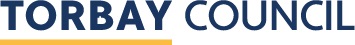 Expression of InterestContract ReferenceTSW2621Contract TitleAsset Management System for SWISCo ServicesReturn DateThursday 03 June 2021Return Time12:00 NoonReturn Towww.supplyingthesouthwest.org.ukorprocurement.team@torbay.gov.ukSupplier NameExpression of InterestAs part of your expression of interest you are required to complete Sections A and B, then return this document either:through the messaging facility for this opportunity on www.supplyingthesouthwest.org.uk; orby email to procurement.team@torbay.gov.ukContact DetailsContact DetailsApplicants are required to provide details of the organisation contact to whom any correspondence relating to this opportunity should be addressed.Applicants are required to provide details of the organisation contact to whom any correspondence relating to this opportunity should be addressed.Contact NameName of OrganisationRole in OrganisationPhone NumberEmail AddressSignature (electronic is acceptable)DateIf different from above please provide details of the individual registered on ProContract.If different from above please provide details of the individual registered on ProContract.Contact NameEmail AddressExpression of InterestPlease confirm whether your organisation is able to meet the requirements set out in the SWISCo’s high level specification (Section 2 High Level Specification of Expression of Interest). By completing the table below indicating with an ‘x’ whether you meet the criteriaPlease confirm whether your organisation is able to meet the requirements set out in the SWISCo’s high level specification (Section 2 High Level Specification of Expression of Interest). By completing the table below indicating with an ‘x’ whether you meet the criteriaPlease confirm whether your organisation is able to meet the requirements set out in the SWISCo’s high level specification (Section 2 High Level Specification of Expression of Interest). By completing the table below indicating with an ‘x’ whether you meet the criteriaPlease confirm whether your organisation is able to meet the requirements set out in the SWISCo’s high level specification (Section 2 High Level Specification of Expression of Interest). By completing the table below indicating with an ‘x’ whether you meet the criteriaSystem RequirementYesYesNoIn DevelopmentMunicipal Waste & RecyclingStreet CleansingHighways ServicesTreesPlaygroundsParksGrounds Maintenance & Grass GuttingCommercial WasteCRM IntegrationAPI ToolsPower BI integration or report building suiteSub-contractor accessPermissions ManagementCommercial Waste OnlyFor information purposes, please provide an indication of the following costs in relation to your system:For information purposes, please provide an indication of the following costs in relation to your system:For information purposes, please provide an indication of the following costs in relation to your system:For information purposes, please provide an indication of the following costs in relation to your system:For information purposes, please provide an indication of the following costs in relation to your system:Cost of basic systemCost of basic system£££Licence costs (per licence or state number of licences this figure applies to)Licence costs (per licence or state number of licences this figure applies to)£££Ongoing annual maintenance costsOngoing annual maintenance costs£££